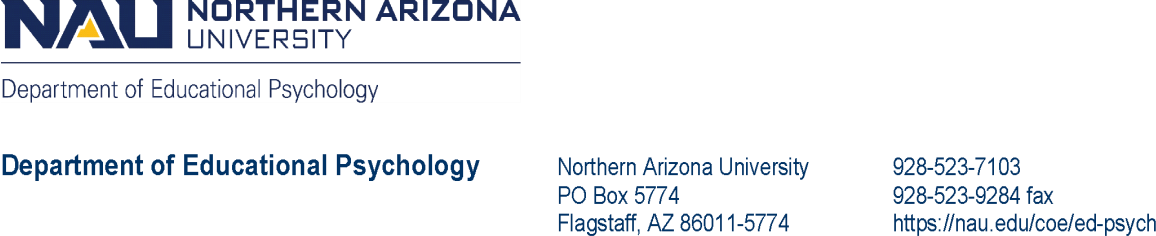 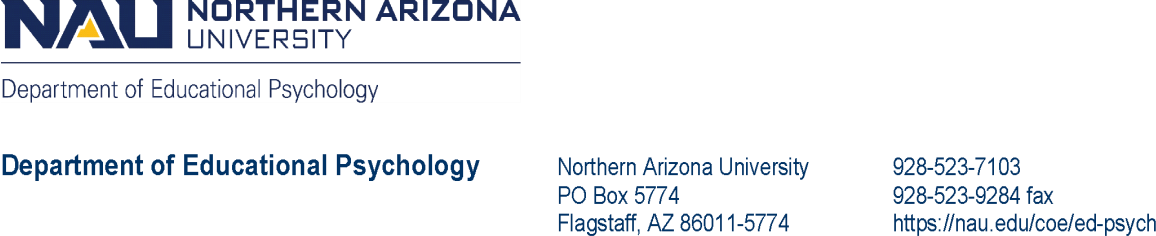 EPS Practicum ManualEPS 692Table of ContentsINTRODUCTIONPLEASE NOTE THAT THESE POLICIES APPLY TO ALL MASTER'S AND DOCTORAL COUNSELORS-IN-TRAINING ENROLLED IN PRACTICUM CLASS AND MUST BE FOLLOWED WHEN SEEING CLIENTS IN AN NAU PRACTICUM CLINICElectronic Version of this Manual can be found at:https://nau.edu/ed-psych/forms-checklists-manuals/PRACTICUM CLINIC vs FIELD/FIELD-BASED/SITEFor clarification purposes, "Practicum Clinic" refers to the NAU Practicum Clinic, whereas "Field/Field-Based" and/or "Site" pertain to the counselor-in-trainings' experiences in other locations (i.e., schools and behavioral health agencies, etc.) See Guidelines for master’s Practicum Hours Conducted in the Field section of this manual.PREREQUISITESPrerequisites for the masters' practicum include EPS 601, EPS 660 and EPS 670 and admission to the EPS graduate program, for which the course is required. Prerequisites for the doctoral practicum include EPS 670, EPS 692, and EPS 737, and admission to the doctoral program in Educational Psychology. Prior to seeing clients, each counselor-in-training should re-read and familiarize themselves with the latest APA and ACA and other relevant ethical guidelines.ARRANGING FOR A PRACTICUM SITEUpon completion of the pre-requisites, students should start looking for sites they are interested in completing their practicum at. Students should discuss with their faculty members areas they are interested in and what agencies they can contact.STUDENT LIABILITY INSURANCETo enroll in and practice as a practicum student and intern, students are required to have their own professional liability insurance. Students are not allowed to see clients unless they have submitted a proof of their insurance. Students can obtain liability insurance thorough their professional organization:American Counseling AssociationAmerican School Counselor AssociationHPSOCOUNSELING PEOPLE YOU KNOWSince some of the clients in practicum come from courses in Educational Psychology, you may know some potential clients and wonder whether it is ethical for you to counsel them. Other questions may come up regarding seeing relatives of people you know or relatives of clients youhave in a group. To resolve such issues, refer to the APA and/or ACA Ethical Standards, and if you still have any questions or are unsure how to proceed, be sure to consult with your supervisor.MASTER'S PRACTICUM (EPS 692) GRADING PHILOSOPHYAt midterm counselors-in-training should be advised as to where they stand regarding their practicum skills and obligations.A final grade of "Pass" shall be indicative of "A" or "B" work.In the event that the student not complete the practicum obligations a grade of "In Progress" may be given. A grade of In-Progress can be interpreted in two ways:the counselor-in-training is making satisfactory progress toward completion of course requirements but has not completed all requirements at this time. This counselor-in-training, if enrolled in practicum, shall be allowed to begin his/her internship if both the practicum and internship supervisor agree. Again, if the counselor-in-training cannot realistically complete course requirements in the given semester, he or she should register to repeat the entire course.the counselor-in-training is making progress toward completion of course client contact requirements, but there is doubt about the counselor-in-training ultimate ability to demonstrate knowledge and/or skill requirements. This counselor-in-training, if enrolled in practicum, shall not be allowed to begin his/her internship experience until such time as all practicum requirements have been successfully completed.Incomplete - may be earned when a counselor-in-training is unable to complete requirements due to circumstances, such as serious illness, beyond their control.A final grade of "Fail" shall necessitate a professional growth plan and a requirement for the student to repeat the course. Failure a second time - necessitate removal from the program???CACREP 2016 StandardsGUIDELINES FOR MASTER'S PRACTICUM HOURS CONDUCTED ON SITE/ FIELDThe Site-Based Practicum provides counselors-in-training the opportunity to apply the theoretical concepts and skills learned thus far in their academic program and supplement the knowledge and skills with practical experience. The Site-Based Practicum also allows counselors-in-training to gain direct service skills in working with individuals and groups.OBJECTIVES OF THE PRACTICUM HOURS CONDUCTED ON SITETo provide additional experiences to complement the practicum clinic experiences to assist in the development of counseling skills which enhances their knowledge and skills in the following areas: (1) professional counseling orientation and ethical practice, (2) social and cultural diversity, (3) human growth and development, (4)career development,(5) counseling and helping relationships, (6) group counseling and group work, (7) assessment and testing, and (8) research and program evaluation. (CACREP, 2016)To provide experience in group work and skills for the practice of counseling.To learn how to establish and maintain effective working relationships with supervisors, coworkers, and clients of different ethnic and racial backgrounds.RESPONSIBILITIES OF THE COUNSELOR-IN-TRAININGObtain a minimum 40 direct and 60 indirect hours during practicum. Information about direct and indirect hours:Direct Hours (Total Hours= 40 hours minimum)Indirect Hours (Total Hours= 60 hours minimum)Indirect hours constitute time spent by a counselor in training engaged in the following activities on site or at NAU.Progress Notes writingTreatment Plan writingReport WritingCase Conference / Staff PresentationsAdvocacy ActivitiesIndividual SupervisionGroup Supervision at Practicum site (if appropriate)Group Supervision at NAU (class time)Seeking ConsultationResearchProfessional development activitiesOtherObtain an average of 1 hour of individual supervision and 1.5 hours of group supervision, per week. Check with your practicum instructor about specific site practices.Complete activity log sheets weekly, electronically and submit them to the Faculty Supervisor/Instructor monthly during supervision and at a minimum during the midterm and final meetings. The activities must include:A minimum of 10 group hours and a maximum of 15 group hoursweekly individual supervision by the site supervisor. (1 hour per week minimum)Understand and practice the procedures, policies, and regulations established by the site.Ask for assistance and supervision when needed to assure the client(s) receives adequate services. Seek the assistance of appropriate staff members to address problems and concerns.Attend conferences, staff meetings, and training sessions that are assigned by the Site Supervisor.Conform to the dress code of the site.Inform the Site Supervisor when you will be late or absent.Insure that the Site Supervisor completes a mid-point and final evaluation of your performance. It is preferable that this evaluation take place with both supervisor and student present.The student should complete the Site Supervisor and Field-Based Feedback Forms on Qualtrics at the end of practicum or as instructed by your practicum supervisor.THE ROLE OF THE SITEProvide the counselor-in-training with an opportunity to practice group counseling skills.Provide opportunities to integrate knowledge with practice in the following areas: (a) human growth and development, (b) social and cultural foundations, (c) helping relationships,(d) groups, (e) career and lifestyle development, (f) appraisal, (g) research and program evaluation, (h) professional orientation, and (i) foundations, contextual dimensions and practice of community mental health counseling.Provide best practice models of counseling services.Provide the counselors-in-training with the opportunity to interact with professional role models.THE ROLE OF SITE SUPERVISOROrient the student to the agency and their roleMaintain regular communication with student supervisee and provide contact options for emergency situations.Provide weekly individual or triadic supervision (1 hour/ week)Complete mid-point and final evaluationsSITE SUPERVISOR QUALIFICATIONSSchool Counseling counselors-in-training: Site supervisors must have a minimum of a master's degree in Counseling or related field and have the following credential: School Counselor with a K-12 Guidance Counselor Certification by the Arizona Department of Education*.Clinical Mental Health Counseling counselors-in-training: Site supervisors must have a minimum of a master's degree in Counseling or related field and have one of the following credentials: (a) Arizona Licensed Professional Counselor, or (b) Certified Rehabilitation Counselor *. Other credentialed professionals will also be considered including: (a) Licensed Psychologist, (b) Licensed Psychiatrist, (c) Registered Psychiatric Nurse, (d) Licensed Clinical Social Worker, and (e) Licensed Marriage and Family Therapist.All site supervisors must have a minimum of two years of pertinent professional experience in the specialty area in which the student is enrolled (CACREP, 2016)DOCUMENTATION NEEDED BY COE OFFICEcurrent copy of vita/resumecurrent copy of credentialsRequirements for clients seen in the field: The requirements of the site prevail.GUIDELINES FOR MASTER'S PRACTICUM HOURS CONDUCTED IN PRACTICUM CLINICStudents will be seeing clients in the NAU practicum clinic. The schedule will vary for each site. The following procedures apply while seeing clients in the NAU practicum clinic.CONFIDENTIALITYAccording ACA Code of Ethics (2014), it is the ethical duty of counselors to protect a client’s identity, identifying characteristics, and private communications. You are practicing professional skills in a university setting. This means that there is a wide range of university students and members of the public who use the clinic. The university policies of confidentiality are applicable in the Practicum Clinic.Viewing Clinical Sessions: No unauthorized faculty member or counselor-in-training is allowed to observe clinical sessions without the written consent of the parties. Such consents are to be maintained by the professors or GA's involved. When students are viewing their own clinical sessions be aware of your surroundings- make sure your screen is not visible to others and you have headphones on.Inspections of Records: No unauthorized faculty member or counselor-in-training is allowed to inspect records maintained on clients without the written consent of the parties. Such consents are to be maintained by the professors or graduate assistants involved.Conversations with/about Clients: No faculty member or counselor-in-training is to discuss any client outside of the Practicum or Practicum Supervision unless otherwise specified by your Practicum Supervisor. When discussing client information telephonically or in person, it is imperative that they be confidential, private, and not overheard by others. NAU Email system is not encrypted and not guaranteed to be confidential. Keep emails concise and avoid confidential information. It is best to use language that is not associated with “treatment” per se (i.e., in other words use “meeting” instead of “session” and so forth).Session Recordings and Client Records: The Practicum Clinic makes wide use of Session Recordings and Client Records. Sessions Recordings involving clients must be protected in the same way as other confidential records and materials. Such records must be used only for teaching and learning, and they should be destroyed immediately after use in the teaching- learning process. Under no circumstances should any counselor-in-training or faculty member take client records with them when they leave the university.RECORDING CLIENT SESSIONSALL counseling sessions in the practicum clinic must be recorded without exception. Applicants for counseling who refuse to be recorded must be referred to other mental health agencies. At the end of the semester all recorded sessions will be destroyed. Sessions which are not recorded due to equipment malfunction must be documented as usual but may not count toward direct counseling hours. Make sure the equipment is working at the start of each session. Counselors-in-training will be trained in proper administration of session recordings at the beginning of each semester. If applicable, counselors-in-training should have session recordings ready for their instructor during weekly individual and/or group supervision.CLIENT NO-SHOW POLICYPlease let the clients know if they miss more than 2 appointments without notice services may be discontinued.GENERAL APPEARANCE AND BEHAVIORCounselors-in-training are involved in professional preparation programs and are expected to dress like a professional when meeting with the public. Personal conduct and dress should conform to professional standards reasonably expected of individuals offering counseling services. Please maintain a quiet and professional atmosphere in the Practicum Clinic.TELEPHONE USAGE AND MESSAGE SERVICETelephones will be made available for counselor-in-training or faculty use. It is to be used exclusively for practicum related calls, such as contacting clients or calling parents of clients. If you are ever calling from your personal phone, please preface the number with *67 to block your personal number from the client. Counselors-in-training are not permitted to give out their cell phone numbers to clients.Parents, clients, and children will occasionally call with messages for their testers, counselors- in-training, or tutors. Please familiarize yourself with the message procedures at your respective site.CONFIDENTIALITY AND ONLINE RECORDINGSAll counselors-in-training are required to complete the "confidentiality statement" that the practicum clinic instructors will distribute on the first day of class.Client files will be saved electronically using Therapynotes. Students should view the tutorial before practicum begins and seek clarifications. Therapynotes account information should not be shared with anyone in or outside of NAU. All physical documents including: informed consent,treatment plan, termination note, activities etc. should be scanned and uploaded to the client file on therapy notes. Once these documents have been successfully uploaded on TherapyNotes, they should be shredded immediately.Students can access the TherapyNotes tutorial using the link: https://mediaspace.nau.edu/media/Student+Intro+to+TherapyNotes/0_vjcsrtsgMAINTAINING CLIENT FILESAll client files will be maintained electronically on TherapyNotes. Students must view the tutorial before the first day of class to familiarize themselves with the website. Once a student has created a client file and scheduled them, students must complete the following forms:Psychotherapy intake form (first session)Informed consent (first session- to be uploaded once signed by the client, See Appendix)Psychotherapy Treatment Plan (Second session)Psychotherapy Progress Note (Each session - to be completed with 24 - 48 hours)Psychotherapy Termination formAny client related form must be scanned and uploaded in the accurate client file. Any physical case documents must remain in the NAU building at all times and should be scanned and uploaded in the accurate client file on TherapyNotes.If facilitating group counseling sessions in the clinic, students must create individual client files for all group members following the above steps.REFERRALS AND CONSULTATIONREFERRAL FOR PSYCHIATRIC CONSULTATIONIf you feel that a client may have a severe mental disorder, or if you think a client may benefit from medication, be sure to discuss the case with your supervisor. If both of you agree that a psychiatric consultation is beneficial, discuss the case with the practicum instructor. With the instructor's approval, you may refer the client to the appropriate professional.PROCEDURES FOR REFERRAL OF CASESReferral of a case is in order when the client's problem or needs do not seem appropriate or amenable to the services provided in the Practicum Clinic. Referral may also be appropriate when it is the legal and ethical responsibility of the Practicum Clinic staff to report specific information. See the ACA Code of Ethics and Standards of Practice and the APA Code of Ethics and Professional Standards.The counselor-in-training must consult with the practicum instructor for information concerning referral sources and must have their consent before initiating any action. Ifthe practicum instructor is not available, the counselor-in-training must contact another faculty member. Campus Health Services is for NAU students only. A private practitioner or referral to a local mental health agency is needed if the client is not a university student or if you are located at a site away from Flagstaff.When possible, three referral sources should be provided to a client. Referral should be made with the advice of the practicum instructor.CONSULTATIONSometimes it is important for a counselor-in-training to seek consultation with a physician or make a direct referral to a physician. The counselor-in-training should discuss with their supervisor in cases where a consultation is warranted.SUPERVISIONStudents will meet for weekly group supervision with NAU faculty. Only doctoral students who have completed all entry-level counseling degree requirements from CACREP-accredited programs are eligible to provide practicum/internship supervision to our School Counseling and CMHC masters students.EMERGENCY PROCEDURESPlease make sure your supervisor is aware of the following situations as soon as is reasonably possible. Included in this category are:The client who reports or implies abuse or neglect of a child, and elderly person, or a person with a disability.When working with minors, the following may also be brought to the attention of the custodial parents.The client who is suicidal that there is immediate danger to the individual.The client who is homicidal and there is a clear and immediate threat to one or more other identifiable persons (either implied or direct intent to do harm).The client who is experiencing such extreme emotionality that the client cannot function well enough to care for his/her basic needs, or who is psychotic, severely anxious, or extremely depressed.The client who is taking medications that appear to have an adverse effect on emotions, or who appears to have toxic reactions.The client who is taking psychotropic medicines and is not under the direct supervision of a physician.The client who has been taking psychotropic medicines and is considering discontinuing or has discontinued their use without the physician approval.If you are seeing a client and an emergency develops (such as clients who say they are planning to harm themselves or someone else) ask the client to wait in the counseling room while you consult with your supervisor.Flagstaff Students: Then call the practicum instructor or go to his/her office and discuss the situation. If you cannot reach the practicum instructor, call or contact one of the members of the counseling faculty. Faculty telephone numbers will be posted in the practicum clinic. If your practicum site is in Flagstaff and you cannot reach any of these people, call the NAU Counseling Services at 928.523.2131, explain that you are a counselor-in-training at the Practicum Clinic and have an emergency situation, and ask for consultation with the psychologist on call.NAU Practicum Labs do not offer after-hour services or services when a practicum class is not in session. Should an emergency arise in which you need the police, fire department or an ambulance, the first number in Flagstaff to call is 928.523.3000 which is the NAU Police Department. If you need emergency consultation outside regular working hours, the NAU Police Department will contact the staff member on call from NAU's Counseling Services, or you can call Counseling Services directly at 928.523.2131.Statewide Students: Consult with your practicum instructor and call the crisis line if necessary. CLIENTS WHO ARE POTENTIALLY SUICIDAL OR HARMFUL TO OTHERSThis topic will be extensively covered prior to counselors-in-training seeing clients andresources will be provided. See additional guidelines and flow charts in the Practicum Manual Resources and consider using the No-Suicide contract. As appropriate and with the instructor's consultation, the counselor-in-training may administer optional assessment instruments such as the Beck Depression Inventory and the Substance Abuse Subtle Screening Inventory.ENDANGERMENTNo counselor-in-training or faculty member is expected to be in a position of endangerment as a function of teaching or learning in the Practicum Clinic. Any faculty member or counselor-in- training who believes there is eminent danger should take immediate steps to remove themselves from the situation. The individual should report the situation and attendant circumstances to their immediate supervisor and Practicum Instructor.In the event that a client threatens significant harm to themselves or others, the event should be reported to the immediate supervisor or Practicum Instructor. The event should be documented in writing at the earliest possible moment. In such instances, proactive measures are pursued to provide assistance to the client.PRACTICUM DOCUMENTATIONIn addition to client files, students have to complete the following practicum documentation. All documents can be found at: https://nau.edu/ed-psych/forms- checklists-manuals/Additional forms are available at: https://nau.edu/ed-psych/forms-checklists-manuals/ and students should download them when necessary.GUIDELINES FOR WORKING WITH CLIENTS AND COMPLETING REQUIRED FORMSINITIAL STEPS FOR NEW CLIENTSThe Informed Consent and Request for Services forms are to be filled out for each new client who request services at the Practicum Laboratory.Select the appropriate form for your client. Generally, if it is an individual or a child, use the individual form. If services are being requested for a family or a couple, use the family/couples form.The client completes the Request for Services forms. Following completion of the forms, the counselor-in-training reads them and signs forms. Be sure to date the forms.The counselor-in-training then begins to discuss the Informed Consent form with emphasis on confidentiality and its limits. Once the client understands the limits to confidentiality and the necessity of recording sessions, and signs the informed consent of treatment form, the counselor-in-training begins the recorded session.NAU Practicum Clinic uses TherapyNotes for case charting. The counselor-in-training will scan the Request for Services and the Informed Consent Form and upload them in the client’s case file. The counselor-in-training will then shred the hard copy of those documents.* If it appears that the client already has a case in TherapyNotes, please advise your supervisor/course instructor so that the case may be reassigned to the current counselor- in-training.If the client is an incoming freshman at NAU and has completed the College Student Inventory (CSI) and is requesting services as part of the program to facilitate their success at NAU, please have them complete the special authorization for release of information form. Please inform clients that if they give us permission, we will release only information regardingthe number of sessions and type of sessions (for group counseling only) that he/she attended using NAU ID to the NAU Office of Orientation, Transition, and Retention Services.If client is an incoming freshman, please insure the client is at least 18 years of age. If not, a minor consent form must be completed.GUIDELINES FOR INTAKE INTERVIEW REPORTInstructions for Completing Intake Interview Report:The Intake Interview is located in TherapyNotes. It may be distracting to your client if you continually glance at a laptop, iPad or other electronic device during the session, so familiarize yourself with the questions on the form. The counselor-in-training fills out this form online. Even if the client came to counseling in a previous semester, it is a good idea to complete a new Intake Interview form as presenting problems may change over time.Complete the form immediately after the first session to ensure the accuracy of information recorded. If you are unsure about certain information, go back and review the recording.All counselors-in-training, especially doctoral and 60-hour master’s Clinical Mental Health Counseling students are encouraged to make a diagnostic impression. Many clients may not get a clinical diagnosis per se; however, you can give V codes. Giving a diagnosis will help you get some practice using the DSM-5. If you need assistance with diagnosis, consult with your supervisor.Sign and date all forms when applicable.GUIDELINES FOR COMPLETING COUNSELING SUPERVISION LOGThis form (clinical supervision session form) is to be used to record a comprehensive description of the topics discussed during each supervision meeting with your NAU supervisor.Supervision form must be completed by the counselor-in-training during or immediately after each supervision session and should be signed by the supervisor.All completed supervision forms should be uploaded under “Staff Files” on TherapyNotes by the end of the semester.Appendix- https://www.azbbhe.us/pdfs/Clinical%20Oversight%20session%20form%20-%20FINAL%20modified%20112216%20fillable.pdfGUIDELINES FOR COMPLETING TREATMENT PLANNING FORMA treatment planning form must be filled out for each client that you see during each semester. This form is helpful in giving some direction to your session, especially if you have a class creditclient who is functioning well or has no admitted problems. Treatment Planning Forms are located on TherapyNotes.Instructions for Completing Treatment Planning Form:Treatment planning forms are a common practice in most agencies, so become familiar with the procedure and gain practice in filling out these forms.The goals and objectives within the treatment plan are usually identified during sessions with your client and generally at the end of the first session or, at the latest, during the second session.The counselor-in-training and the client will complete the client’s treatment plan; the client will sign it and the counselor-in-training will scan the form and upload it in the client’s case file. The information included in this signed form should also be typed into the treatment plan form on TherapyNotes.You do not have to complete this form for clients in group. However, occasionally you may have goals for the entire group. In that case, complete one form and upload a copy in each individual case in TherapyNotes.Information included in Treatment Planning FormsDiagnosis: Use the main symptoms the client is experiencing in order to come to a diagnosis. Use the information collected to form a (DSM-V or descriptive) diagnosis. If you are unsure about the diagnosis or you need expert assistance, speak to your clinical supervisor.Presenting Problem: Why is the client coming in to treatment? Include current symptoms and behaviors, history of the problem, impairments in life functioning, current risk and safety concerns.Treatment Goals: A goal is a description of a destination. The counselor-in-training and client decide, together, what goals should be included in the treatment plan. Goals should be realistic and achievable.Objectives: An objective is a measure of the progress that is needed to get to the destination. Make sure objectives are quantifiable, such as reducing depression from 9/10 severity to 6/10, exercising 3 days a week or journaling daily.Treatment Strategy / Interventions: Therapeutic interventions are identified for each objective. Identify types of treatment or interventions you might use to achieve the objective.Prescribed Frequency of Treatment: Frequency of sessionsGUIDELINES FOR PSYCHOTHERAPY TERMINATION NOTEThe Psychotherapy Termination Note is located in TherapyNotes and must be completed when the counselor-in-training will no longer be working with the client - even if the client will be continuing with another counselor-in-training in this or the following semester.If a client has a completed “Request for Services” form and has a case number assigned, a termination note must be completed if the client fails to show for an appointment. Attempted contacts must also be noted in TherapyNotes.Practicum Manual AppendicesAppendix A: Confidentiality StatementPracticum LaboratoryConfidentiality StatementCounselors-in-training participating in observing recorded sessions that take place in the College of Education Practicum Clinic are expected to adhere carefully to the current ACA Ethical Code regarding confidentiality, and to NAU course policies. The mandatory rules for observing recorded sessions are as follows: (1) All session material must be watched privately (in a private setting and with no one else present), or with their course instructor/supervisor in a private setting; (2) session material must never be shared in any way, nor uploaded for any reason to the Internet, etc.; and (3) session material must also never be downloaded to one’s desktop/laptop, etc.Failure to adhere to any of these policies will be expediently reviewed by the Counseling Committee, with program dismissal as a probable outcome.Counselor-in-training (Printed)	Signature/DateCourse/Instructor (Printed)	Signature/DateAppendix B: Informed ConsentPracticum Clinic Informed Consent AgreementCounselor-in-training’s Qualifications: Your counselor-in-training is a graduate student in the Educational Psychology department at Northern Arizona University, and is working toward completion of a master’s degree in clinical mental health counseling, school counseling, or student affairs, or a doctoral degree in the combined counseling/school psychology program.Your counselor-in-training provides counseling under the supervision of a faculty member who is a doctoral-level licensed mental health professional or a doctoral-level student. Your counselor-in-training has completed courses in counseling theories, counseling processes, professional ethics and problems, and many other courses.As counselors-in-training are students in training rather than licensed professionals, they do not write letters of support for disability determination, assistance animals, transition procedures, and similar situations. If you are seeking counseling for current or potential court-related issues, including child custody, you should seek counseling elsewhere, since the counselors- in-training are not qualified to evaluate such issues.Records and Confidentiality: All counseling sessions are digitally recorded for use in supervision and training, and only the people listed at the bottom of this form may see session recordings. The digital recordings made of counseling sessions are not available for viewing by anyone other than counselors-in-training and their supervisors. All counseling sessions are recorded. The recordings are used only for supervision and training purposes. All digital recordings are deleted at the end of the semester.What you say during counseling is confidential and will not be disclosed to anyone outside the Practicum without your permission, but there are some exceptions. Counselors-in-training are required by law, and by their professional ethics, to break confidentiality (a) if you are seriously considering or likely to attempt suicide; (b) if you threaten to harm or assault someone; (c) if you engage or intend to engage in behavior that will expose someone to a potentially life- threatening communicable disease; (d) if a counselor-in-training suspects abuse, neglect, or exploitation of a minor or an incapacitated adult; (e) if your mental condition renders you gravely disabled; (f) if required by law to disclose information; (g) if records of clients need to be  read  by  authorized  auditors  or  researchers  for  approved  purposes. Counselors-in-training are required to keep records of their services. Your records are maintained securely and electronically. Records of sessions include your reason for seeking counseling, the goal and progress of counseling, a diagnosis, topics discussed, etc. and will be kept for seven years and 3 years after your eighteenth birthday – whichever is longer.Please know that E-mail is not guaranteed to be a confidential form of communication with the Practicum Clinic or your counselor-in-training.Effects of Counseling: Counseling has been shown to benefit most clients, but there are no guarantees about what will happen, and you may experience uncomfortable feelings since counseling may involve discussing unpleasant aspects of your life. Counseling may lead to changes in your view of your life, which may affect your relationships, your job, and your understanding of yourself. At any time, you may ask your counselor-in-training about the potential positive or negative effects of counseling. Counseling requires your active effort and you will also need to work on improving your life situation outside of the counseling sessions. Counseling Relationship: Counseling is a professional relationship rather than a social one, so counseling sessions will focus on you and your concerns. Please do not invite your counselor-in- training to social gatherings, offer gifts, or request letters of recommendation. The counselors-in- training do not interact with, accept friend requests, or follow current or former clients on any social networking site or blog (e.g. Facebook, Twitter, Snapchat, Instagram, LinkedIn, etc.).These sites are not secure and interacting on them blurs the boundaries of the counseling relationship. Counseling will only be available until the end of the semester. If you wish to continue counseling after that, you will be provided with some referral options.Counseling Sessions: Appointments are usually 45-50 minutes long, once per week. If you are late, the session will still need to end on time. You are free to stop counseling at any time, or you can tell your counselor-in-training if you prefer to see a different counselor-in-training. If you cannot keep an appointment, please call to cancel the day before. If you miss more than one appointment without canceling in advance, your appointment time may be given to someone else. There is no charge for our services.Availability: We are not able to provide services for all clients. If your counselor-in-training and his/her supervisor decides that you would be better served at another agency, you will be provided information on how to get such services.Flagstaff Clients: Call NAU Counseling Services at 523-2261 (if you are an NAU student);The Guidance Center at 527-1899 (if you are not an NAU student).If you have an emergency or feel unable to keep yourself safe, go to the emergency room at the Flagstaff Medical Center (1200 N. Beaver St.) or call 911.Statewide Clients: Please refer to the Counseling Resources list provided by your NAU counselor in training. In the event that this is not possible, and you have an emergency or feel unable to keep yourself safe, go to your local emergency room or call 911 for immediate response to your situation.Postponement and Termination: The Practicum Clinic reserves the right to postpone and/or terminate counseling of clients who come to their session under the influence of alcohol or drugs, and of clients who do not comply with the medication recommendations of their physician or psychiatrist.Counselor-in-training’s Rights and Responsibilities: Your counselor-in-training will be on time to sessions and will work with you in a professional manner consistent with accepted legal and ethical standards. Your counselor-in-training will describe his or her approach to counseling and will work with you to write a treatment plan by the end of your second session. If your counselor-in-training decides that he or she cannot help you, you will be referred to another counselor-in-training. Your counselor-in-training may recommend that you take a career or psychological inventory if the information is needed in order to help you. Your counselor-in- training may give you tasks to do between counseling sessions based on your particular needs.Client's Rights and Responsibilities: You will be expected to present concerns or problems to address in counseling. If you and your counselor-in-training agree on homework, you will be expected to complete it by the next session. You may be asked to fill out an anonymous evaluation form after each counseling session to assist your counselor-in-training in improving his or her skills.You have the right to refuse any counseling suggestions or techniques that you think may be harmful. You have the right to receive services that respect your privacy and dignity and that respect your cultural and ethnic identity, religion, disability, gender, age, marital status, and sexual orientation. You have the right to participate in developing a treatment plan to meet your needs. You have the right to examine your records and have them explained to you. If at any time for any reason you are dissatisfied with the counselor-in-training’s services, please discuss the issue with your counselor-in-training. If the counselor-in-training is not able to resolve your concern, ask to talk to the counselor-in-training’s supervisor. You have the right to stop counseling at any time or to request a different counselor-in-training.I have read the information on this form. If there is anything that concerns me or that I do not understand, I will seek clarification from my counselor-in-training before I sign.Client SignatureDateWitness Signature	DateOffered a copy to the client		(Counselor-in-Training, please initial)If the client is under age 18, I affirm that I am the legal parent or guardian of(client’s name): 	, I understand the information on this form, and I grand permission for my child to participate in counseling.Signature of parent or guardianDateCounselor-in-training in THIS section	Instructors/SupervisorsAppendix C: Case staffing outlineCase Staffing OutlinePlease complete two reflective case staffing’s during your practicum.Your instructor will provide you with due dates.Both case staffing’s will be orally reported to your Practicum Clinic instructor and peers in group supervision.Complete both papers using APA formatting.One Case Staffing paper will be considered your “Signature Assignment.”The rubric on Qualtrics will be used to evaluate your paper. It is recommended that you use the rubric as a guide for writing your paper. Your instructor will provide you with a link to view the rubric. The case study must include the following elements:Title page should include: Case Staffing #1 (or #2); Date; Counselor-in-training Name; Location (Which NAU campus): Client Pseudonym or Case #.Case Staffings should include the following information, using these headings:Identifying Data: Client’s age, gender, marital status, ethnicity, current living situation, education, job, etc.Presenting Problem: Client’s description of the problem or situation that brought them to counseling.Background Information: Information relevant to the presenting problem.Assessment: Description of formal and informal assessment conducted, including mental status exam (if needed), psychological tests, etc. with test results and interpretations.Case Conceptualization: Describe your view of the client’s problem, based on the background information, your assessments, and your theoretical approach. What is the client’s problem, in your view (it may differ from the client’s presenting problem)? Why does the client have this problem? Why have they had difficulty resolving it? Be sure to include a strengths- based perspective.Integration of a Guiding Theory: Describe your theoretical approach to counseling with this client. How does your theory guide your conceptualization of the client, their problem, your treatment plan goals and your choice of interventions with this client?Use of Data in Decision Making: Describe how you gathered, analyzed and used data to make decisions in assessing your client, making a diagnosis, creating a treatment plan and choosing interventions.Diagnostic Impression: The diagnosis must be based on the DSM-5.Treatment Plan: Integrate your treatment plan (issues, goals, objectives, counseling methods).Evaluation: What data was collected to determine whether the treatment goals were reached?Literature Review: What key words or phrases did you use to define the client’s problem? Summarize the recommended treatments that you found in at least three recent counseling journal articles, including evidence-based treatments.Intervention: Describe your treatment approach in detail. What counseling theories/approaches and techniques did you use? What techniques do you intend to use in upcoming sessions? If you modified techniques for this client, describe how.Rationale: Why did you use the treatment approach you used?Outcome: To what extent did the client improve? What changes occurred?Consultations: With whom did you consult regarding this case?Diversity Issues: How did you deal with diversity issues in this case? Address the ways that you have used ACA multicultural competencies in order to adapt your approach to this particular client. Address how your own ethnic identity, attitudes, beliefs, understanding and acculturative experiences impact your view of this client.Lifespan Development: Address how your understanding of lifespan theories and your client’s stage of lifespan development impacts your conceptualization of the client’s problem, treatment plan goals and choice of interventions.Technology: Describe your use of recording equipment, computers, e-mail, electronic client record system, etc.Ethical and Legal Standards: Describe ethical or legal issues that were relevant to this case, the relevant ACA standards, and how the issues were resolved.References: in APA style.Appendix D: Case Staffing RubricCase Staffing Reflection Paper RubricCase Staffing Reflection Paper Rubric, CONTINUEDQualtrics Link:https://nau.co1.qualtrics.com/jfe/form/SV_6D3yGx5qkLu2gTPClinical Supervision Session Form*Supervisor’s name and credentials: 	Supervisor’s telephone number: 	Supervisee signature	Date signed31Clinical Supervision Session Form* AZBBHE Clinical Supervision – referenced to A.A.C. - R4-6-212Review of legal and ethical requirements applicable to the scope of practice, including professional conduct – C1Monitoring of activities to ensure that services are provided safely and competently – C2Verification that the supervisee provides clients with appropriate written notice of clinical supervision, including the means to obtain the name and telephone number of the supervisee's clinical supervisor – C3On-going compliance review to ensure that the supervisee maintains adequate written documentation – C7ADHS/DBHS Practice Protocol – Clinical OversightThe following minimum elements must be addressed when providing clinical oversight. Additional items can be discussed as determined by clinical necessity. NOTE: The items below do not relate to the AZBBHE requirements.Legal and ethical requirements applicable to the scope of practiceAdherence to agency, licensing and accrediting requirementsADHS/DBHS Provider Manual and Clinical Practice ProtocolsArizona Vision and 12 Principles and Arizona StatutesMeet Me Where I Am practice fidelity/collaboration with servicesSpecial needs of ChildrenSpecial needs of the Developmentally DisabledAssessment and evaluation of competence and effectivenessSelf-monitoring of compassion fatigue, burnout and impairmentClient’s and/or family’s behavioral healthClient progress towards the agreed upon ISP goalsDegree of client symptomatic and functional limitationsClient adherence to treatment and interventions to improve adherencePromotion of culturally sensitive treatment interventionsPromotion of recoveryMultidisciplinary collaboration around patient’s needsDevelopment of strengths-based/recovery-oriented treatment goalsEnhancement of personal/professional developmentClient and family spirituality needsGENERAL COURSE OBJECTIVESCACREPMEASURE1professional counseling credentialing, including certification, licensure, and accreditation practices and standards, and the effects of public policy on these issues(2G-1g)Supervision meetings2ethical standards of professional counseling organizations and credentialing bodies, and applications of ethical and legal considerations in professional counseling(2G-1i)Case conceptualizations KPI3technology’s impact  on the counseling profession(2g-1j)Supervision meetings4strategies for personal and professional self- evaluation and implications for practice(2G-1k)Supervision meetings5the role of counseling supervision in the profession(2G-1m)Supervision meetings6multicultural and pluralistic characteristics within and among diverse groups nationally and internationally(2G-2a)Supervision meetings7theories and models of multicultural counseling, cultural identity development, and social justice and advocacy(2G-2b)Supervision meetings8multicultural counseling competencies(2G-2c)Supervision meetings9the impact of heritage, attitudes, beliefs, understandings, and acculturative experiences on an individual’s views of others(2G-2d)Case conceptualizationsKPI10the effects of power and privilege for counselors and clients(2G-2e)Supervision meetings11help-seeking behaviors of diverse clients(2G-2f)Supervision meetings12the impact of spiritual beliefs on clients’ and counselors’ worldviews(2G-2g)Supervision meetings13strategies for identifying and eliminating barriers, prejudices, and processes of intentional and unintentional oppression and discrimination(2G-2h)Supervision meetings14Theories of individual and family development across the lifespan(2G-3a)Caseconceptualizations KPI15theories and models of counseling(2G-5a)Supervision meetings16a systems approach to conceptualizing clients(2G-5b)Supervision meetings17theories, models, and strategies for understanding and practicing consultation(2G-5c)Supervision meetings18ethical and culturally relevant strategies for establishing and maintaining in-person and technology-assisted relationships(2G-5d)Supervision meetings19the impact of technology on the counseling process(2G-5e)Supervision meetings20essential interviewing, counseling, and case conceptualization skills(2G-5g)Faculty Evaluations (Mid-Point and Final) KPI21developmentally relevant counseling treatment or intervention plans(2G-5h)Supervision meetings22development of measurable outcomes for clients(2G-5i)Supervision meetings23evidence-based counseling strategies and techniques for prevention and intervention(2G-5j)Supervision meetings24strategies to promote client understanding of and access to a variety of community-based resources(2G-5k)Supervision meetings25suicide prevention models and strategies(2G-5l)Supervision meetings26crisis intervention, trauma-informed, and community- based strategies, such as Psychological First Aid(2G-5m)Supervision meetings27processes for aiding students in developing a personal model of counseling(2G-5n)Supervision meetings28methods of effectively preparing for and conducting initial assessment meetings(2G-7b)Faculty Evaluations (Mid-Point and Final)KPI29procedures for assessing risk of aggression or danger to others, self-inflicted harm, or suicide(2G-7c)Supervision meetings30procedures for identifying trauma and abuse and for reporting abuse(2G-7d)Supervision meetings31use of assessments for diagnostic and intervention planning purposes(2G-7e)Supervision meetings32use of assessments relevant to academic/educational, career, personal, and social development(2G-7i)Supervision meetings33use of symptom checklists, and personality and psychological testing(2G-7k)Use with clients in clinic Case conceptualizations KPI34use of assessment results to diagnose developmental, behavioral, and mental disorders(2G-7l)Supervision meetings35the importance of research in advancing the counseling profession, including how to critique research to inform counseling practice(2G-8a)Supervision meetings36identification of evidence-based counseling practices(2G-8b)Supervision meetings37development of outcome measures for counseling programs(2G-8d)Supervision meetings38evaluation of counseling interventions and programs(2G-8e)Supervision meetings39analysis and use of data in counseling(2G-8i)Supervision meetings40principles, models, and documentation formats of biopsychosocial case conceptualization and treatment planning(5C-1c) CMHCSupervision meetings41roles and settings of clinical mental health counselors(5C-2a)CMHCSupervision meetings42etiology, nomenclature, treatment, referral, and prevention of mental and emotional disorders(5C-2b)CMHCSupervision meetings43mental health service delivery modalities within the continuum of care, such as inpatient, outpatient, partial treatment and aftercare, and the mental health counseling services networks(5C-2c) CMHCSupervision meetings44record keeping, third party reimbursement, and other practice and management issues in clinical mental health counseling(5C-2m) CMHCSupervision meetings45intake interview, mental status evaluation, biopsychosocial history, mental health history, and psychological assessment for treatment planning andcaseload management(5C-3a) CMHCSupervision meetings46strategies for interfacing with integrated behavioral health care professionals(5C-3d)CMHCSupervision meetings47strategies to advocate for persons with mental health issues(5C-3e)CMHCSupervision meetings48characteristics, risk factors, and warning signs of students at risk for mental health and behavioral disorders(5C-2g) SCSupervision meetings49common medications that affect learning, behavior, and mood in children and adolescents(5C-2h)SCSupervision meetings50signs and symptoms of substance abuse in children and adolescents as well as the signs and symptoms ofliving in a home where substance use occurs(5C-2i) SCSupervision meetings51skills to critically examine the connections between social, familial, emotional, and behavior problems and academic achievement(5C-3h) SCSupervision meetings52approaches to increase promotion and graduation rates(5C-3i)SCSupervision meetingsPracticum ClinicSite/ SitesIndividual HoursMinimum 20 hours (Phx and Tucson) 25-30 hours (Flagstaff)Minimum 20 hours (Non-Flag only)Group Hours10 to 15 hours (Flagstaff only)10 to 15 hours (All sites)NAMELocationConfidentiality StatementAppendix AInformed ConsentAppendix BStudent LiabilityInsurance Face SheetStudent to Submit on BlackboardSupervisor credentials (License/ Certificate andresume) *Student to Submit on BlackboardPracticum Contracthttps://nau.co1.qualtrics.com/jfe/form/SV_7WdEICJJHcRc3wVHourly Logs(Excel file)https://nau.edu/ed-psych/forms-checklists-manuals/Supervision LogsAppendix EMid-point evaluation BYNAU instructorhttps://nau.co1.qualtrics.com/jfe/form/SV_cwKt145ogdrLWOpCase StaffingsAppendix C- Outline Appendix D- RubricFinal evaluation BY site supervisorhttps://nau.co1.qualtrics.com/jfe/form/SV_1YTwVh08mVP5RmBFinal evaluation BY selfhttp://nau.co1.qualtrics.com/jfe/form/SV_cOdgUV92MQDsDsxFinal evaluation BY NAUinstructorhttps://nau.co1.qualtrics.com/jfe/form/SV_cwKt145ogdrLWOpCounselor in training’s evaluation of sitehttps://nau.co1.qualtrics.com/jfe/form/SV_9RA4LrgOKzqXPENCounselor in training’s evaluation of site-supervisorhttps://nau.co1.qualtrics.com/jfe/form/SV_8cxiYNW8tlxtzWRDocumentation ofObservation Form (word doc)https://nau.edu/ed-psych/forms-checklists-manuals/Reflective thinking & professional maturityCAEP Unit Level Standard 1, 3InadequateValue: 1SatisfactoryValue: 2GoodValue: 3ExcellentValue: 4Score/ LevelReflective thinking & professional maturityCAEP Unit Level Standard 1, 3Demonstrates little to no awareness of problems, and used someDemonstrates basic awareness of problems, and used skillsDemonstrates thoughtful awareness of problems and used relevantDemonstrates exceptional insightful and a thorough understandingskills toappropriatelycounselingandincrease clientincrease clientskills toexceptionaleffectivenesseffectivenessincrease clientuse ofeffectivenesscounselingskills used toincrease clienteffectivenessIntegration ofLink to theoryDiscusses atDiscusses twoDiscusses twoCounseling Theoryincomplete orleast oneor moreor morein Casevague withtheoreticaltheoreticalrelatedConceptualizationlittle or noconstruct andconstructs andtheoreticalCAEP Unit Levelsupportingmakes someclear link toconstructsStandard 1, 3details or linklink topresentingexceptionallyto presentingpresentingproblemwell andproblemproblemstrong linksmade topresentingproblemDiagnosis/Adequate andAdequate andAccurate andAssessment ofbased onbased on somebased on somebased onPresentingminimalevidence;evidence; wellconsiderableProblemevidence;presentation ispresentedevidence; wellCAEP Unit LevelpoorlyweakpresentedStandard 3presentedLiterature SearchNo evidenceThree sourcesSourcesSourcesCAEP Unit Levelof literatureincluded; butincluded areincluded areStandard 1searchnot relevant orrelevant andrelevant,recentrecentrecent, andrelated toevidence-based practiceUse of data inDoes not useUses data butGood use ofUses datadecision-makingdata inmay not bedata ineffectively in(e.g., treatment,decision-related todecision-decision-assessment,makingdecision-makingmakingevaluation, etc.)makingCAEP Unit LevelStandard 1, 3Treatment Goals CAEP Unit Level Standard 3No treatment goals identifiedFew if any goals identified; some connection to presenting problem and evidence- based treatmentShort and long-term goals; vaguely tied to evidence- based treatmentShort and Long-term goals clearly tied to presenting problem, and evidence- based treatmentEthical and Legal Issues and Professional StandardsCAEP Unit Level Standard 1Little or no understanding and awareness of ethical/legal issues and professional standardsSome understanding and awareness of ethical/legal issues and professional standardsDemonstrates understanding and awareness of ethical/legal issues and professional standardsDemonstrates excellent knowledge and awareness of ethical/legal issues and professional standardsOpenness to Diversity Issue and Ability to Work with DiverseInadequateValue: 1SatisfactoryValue: 2GoodValue: 3ExcellentValue: 4Score/ LevelOpenness to Diversity Issue and Ability to Work with DiverseNo evidence of openness, understanding and ability toLimited evidence of openness, understandingSome evidence of openness and/or understandingStrong evidence of openness, understandingPopulations CAEP Unit Level Standard 4work with diverse populationsand ability to work with diverse populationsand ability to work with diverse populationsand ability to work with diverse populationsTechnological SkillsCAPE Unit Level Standard 1Limited or no evidence of ability and experience with technological skillsSome evidence of ability and experience with technological skillsProvides good evidence of ability and experience with technologyStrong evidence of ability and experience with technologyWriting SkillsReferences do not follow the proper format (APA style) and Frequent errors in spelling, grammar, and punctuationReferences do not follow the proper format (APA style) or Errors in grammar and punctuation, but spelling has been proofreadReferences are prepared in the proper format (APA style); Occasional grammatical errors and questionable word choiceReferences are prepared in the proper format (APA style); Nearly error- free which reflects clear understanding and thorough proofreadingName of Supervisee:Mode of clinical supervision:	□ Online□ Telephone □ Telemedicine□ In personPlease indicate:	□ Individual	□ Group (2)	□ Group (3-6)Date of session:Duration of session:(Sessions must be at least 30 minutes)Comprehensive description of topics discussed:Comprehensive description of topics discussed:Comprehensive description of results of compliance review of supervisee’s clinical documentation:Comprehensive description of results of compliance review of supervisee’s clinical documentation:All sections above must be completed in their entirety. Refer to R4-6-212.All sections above must be completed in their entirety. Refer to R4-6-212.Supervisor signatureDate signed